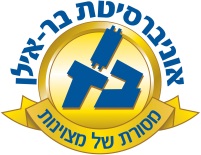 שם ומספר הקורס: מבוא לתולדות א"י בעת החדשה 1610701סוג הקורס: הרצאה תואר ראשוןמרצה: פרופ' לילך רוזנברג-פרידמןשנת לימודים:  תש"פ                 סמסטר:  א+ב                        היקף שעות:  2 ש"ש אתר הקורס באינטרנט:           מטרות הקורס (מטרות על / מטרות ספציפיות):מטרת-העל של הקורס היא הכרות מעמיקה עם תולדותיה של ארץ ישראל בעת החדשה, בשנים 1939-1840; הכרת התקופה מבחינה היסטורית, גיאוגרפית, תרבותית וחברתית; האירועים והתהליכים המרכזיים בתקופה ובאזור – תוך הבחנה בין הגישות המחקריות השונות המתארות את האירועים והפערים שבין דימוי למציאות. תיאור התקופה ייעשה בדגש על אופן ההתייחסות למידע הקיים; ניתוח ביקורתי של המקורות הראשוניים והמשניים. מטרות נלוות: הקניית כלים לניתוח היסטורי, תוך שימוש במתודות מחקריות עכשוויות הרלבנטיות לתחום; שימוש במקורות אותנטיים וניתוחם: תעודות, תמונות ועוד, הכרת המקורות החשובים לחקר התקופה. הקורס מהווה תשתית חשובה לקורסים מתקדמים ולסמינרים.ב. תוכן הקורס: (רציונל, נושאים)הקורס עוסק בתולדותיה של ארץ-ישראל בעת החדשה, בדגש על היסטוריה חברתית, וכולל הכרת מושגי יסוד של התקופה הנדונה וקווי יסוד לחשיבה מחקרית-היסטורית. בקורס יינתן דגש על התפתחות הארץ בשנים 1831-1939 תוך ניתוח תהליכים חברתיים, מוסדיים, דמוגרפיים ויישוביים שמתחוללים בארץ ישראל בשלהי התקופה העות'מאנית והתקופה המנדטורית, ואופן עיצובם את נופה הפיסי והחברתי.דגש יינתן להיבטים של עיצוב זיכרון קולקטיבי לעומת היסטוריוגרפיה; תדמית מול מציאות. הקורס כרונולוגי, והנושאים השונים יוצגו מתוך ראייה רחבה ומפרספקטיבה השוואתית. תודגש חשיבות מיקום הדיון בסיטואציה המקומית בהקשר תיאורטי והיסטורי רחב.הדיונים בקורס יתבססו על המחקרים החדשים בסוגיות הנדונות, וניתוח מקורות אותנטיים.     מהלך השיעורים: (שיטות ההוראה, שימוש בטכנולוגיה, מרצים אורחים)ההוראה היא פרונטלית ומורכבת מהרצאה, דיון וניתוח תעודות תוך שיתוף התלמידים. את ההרצאה מלוות מצגות בהן תמונות, נתונים סטטיסטיים ודמוגרפים, מפות ותעודות מיוחדות; וסרטונים שונים.כארבעה סיורים משלימים את ההוראה הפרונטלית.התלמידים נדרשים לקרא לכל שעור מאמר מחקרי העוסק בנושא המרכזי של השיעור.תכנית הוראה מפורטת לכל השיעורים: (רשימה או טבלה כדוגמת המצ"ב)סמסטר א:סמסטר ב:שיעור 1: היסטוריה חברתית של תקופת היישוב: היבטים מגוונים במחקר ההיסטורי העכשווי; מקורות לחקר התקופה; סוגיית התיקוף.שיעור 2: העלייה השנייה: תדמית ומציאותשיעור 3:  מלחמת העולם הראשונה:  פגעי המלחמה והשלכותיה על הארץ והחברהשיעור 4: התמודדות היישוב והתארגנותו:  - התמודדות היישוב עם פגעי המלחמה כראי למאפייני החברה בתקופה הנדונה.ניל"י – נקודת מוצא לדיון במורכבותה של החברה; מקרה בוחן לסוגית הזיכרון הקולקטיבי לעומת ההיסטוריוגרפיה   - הגדודים העבריים – ראשית בניית כוח צבאי עברי  - התיישבות בגליל העליון שיעורים 5-7: המנדט - מסגרת לתקופה - 1917 - 1924: עיצוב המדיניות הבריטית: תקופת השלטון הצבאיראשית השלטון האזרחי, קביעת 'כללי המשחק', המדיניות הכלכלית, מדיניות העלייה, מגמות ביטחוניותעיצוב הגבולותהמשולש הא"י- הגדרת החברה היישובית, בניית המערכת הארגונית הפוליטית  שיעור 8: בניית הלאום תקופת העלייה השלישית:  - מאפיינים  - התפתחות חברתית-תרבותית - התפתחות מוסדית-ארגונית  - התפתחות גיאוגרפית יישובית:  מושב, הקיבוץ הגדול, גדוד העבודהשיעור 9: יחסי יהודים-ערבים בראשית שנות העשרים מאורעות תר"פ, תרפ"א: היווצרות הדגם ליחסי יהודים-ערבים בתקופת המנדטשיעור 10: תקופת העלייה הרביעית:  - מאפיינים  - התפתחות חברתית-תרבותית  - התפתחות מוסדית-ארגונית, מפלגות   - התפתחות גיאוגרפית יישובית:  דגש על ההתפתחות העירונית והתעשייתית שיעור 11: הסלמת היחסים בין יהודים וערבים: מאורעות תרפ"טשיעור 12: שנות השלושיםהעלייה החמישית:  - מאפיינים  - התפתחות תרבותית-חברתית - התפתחות מוסדית-ארגונית, מאבקי כוח בין הימין הרביזיוניסטי לשמאל הפועלי  - התפתחות גיאוגרפית-יישוביתשיעור 12: התיישבות ביטחונית ואסטרטגית'חומה ומגדל'שיעור 13: יחסי היהודים והערבים השנים תרצ"ו - תרצ"ט – מאורעותועדת פיל – הדרך למדינה יהודיתשיעור 14: סיכום  - מיישוב למדינה שבדרך – התפתחויות חברתיות, תרבותיות וגיאוגרפיות במבט ביקורתי ג. חובות הקורס:     דרישות קדם: חובות / דרישות / מטלות:1. קריאה שוטפת של מאמרים לקראת כל שעור.2.  הנלווים לקורס. 3. בחינה בסוף כל סמסטר + מטלה בכל סמסטר  מרכיבי הציון הסופי (ציון מספרי / ציון עובר):בחינה בסוף כל סמסטר (כל בחינה 40% מהציון הסופי)  + מטלה בכתב בכל סמסטר (כל מטלה 10% מהציון הסופי)ד. ביבליוגרפיה: (חובה/רשות)סמסטר א:אניטה שפירא, "ההיסטוריוגרפיה של הציונות ומדינת ישראל בשישים שנות מדינה", בתוך: א. באומגרטן ואחרים (עורכים), לזכור וגם לשכוח: מבט ישראלי אל העבר היהודי [ציון, עד], ירושלים תשס"ט, עמ' 287-309.קישור למאמר:https://go.openathens.net/redirector/biu.ac.il?url=http://www.jstor.org/stable/23568425שמעון שמיר, "מתי התחילה העת החדשה בתולדות ארץ ישראל?" קתדרה 40, תשמ"ו, עמ' 139 – 158.קישור למאמר באתר כתב העת של יד בן-צבי:http://www.ybz.org.il/_Uploads/dbsAttachedFiles/Article_40.6.pdfיעקב ורמן, "קרוליין אמילי גריי היל: הציירת האוריינטליסטית מהר הצופים", קתדרה 112, 2004, עמ' 113-91.מ' אליאב, 'הקונסוליה הבריטית בירושלים 1838 - 1914', יהושע שורץ, זהר עמר, עירית ציפר (עורכים), ירושלים וארץ ישראל: ספר אריה קינדלר, תל אביב תש"ס, עמ' 199 – 217קישור לתדפיס:https://go.openathens.net/redirector/biu.ac.il?url=http://offprints.lb.biu.ac.il/tif/central/2365889.pdfיוסף שלמון, "חלוקה וכוללים", בתוך: משה ליסק וגבריאל כהן (עורכים ראשיים), תולדות היישוב היהודי בארץ ישראל מאז העלייה הראשונה, התקופה העות'מאנית, חלק א', ירושלים תש"ן, עמ' 556 – 569. - תדפיס סרוק באתר הקורסיהושע קניאל, "מאבקים אירגוניים וכלכליים בין העדות בירושלים במאה הי"ט", בתוך: מ פרידמן, ב"צ יהושע, י. טובי (עורכים), פרקים בתולדות היישוב היהודי בירושלים, כרך ב, ירושלים תשל"ו, ע’ 97-126 קישור לתדפיס:https://go.openathens.net/redirector/biu.ac.il?url=http://offprints.lb.biu.ac.il/tif/00001739.pdfמרגלית שילה, נסיכה או שבוייה? החוויה הנשית של היישוב הישן בירושלים  1840 – 1914, אוניברסיטת חיפה, תשס"ב, עמ' 59 – 72. - תדפיס סרוק באתר הקורסAbigail, Green, Moses Montefiore: Jewish Liberator, Imperial Hero, Cambridge 2010, pp. 320-338 - תדפיס סרוק באתר הקורסישראל ברטל, "תכניות ליישוב ארץ ישראל במשא ומתן עם מוחמד עלי – מן היומנים", פעמים 20, תשמ"ד, עמ' 21 – 28.קישור למאמר:https://go.openathens.net/redirector/biu.ac.il?url=http://www.jstor.org/stable/23423310אריה מורגנשטרן "ראשית המודרניזציה בקרב יהודי ירושלים", השיבה לירושלים: חידוש היישוב היהודי בארץ ישראל בראשית המאה התשע-עשרה, ירושלים תשס"ז, עמ' 356-371.קישור לספר:https://go.openathens.net/redirector/biu.ac.il?url=http://www.kotar.co.il.proxy1.athensams.net/KotarApp/Viewer.aspx?nBookID=94343413#390.1025.6.defaultיהושע בן אריה, "היציאה ה"חלוצית" של יהודי ירושלים מחוץ לחומות עד העלייה הראשונה", שלם, א', תשל"ד, עמ' 331 – 376.קישור לתדפיס:https://go.openathens.net/redirector/biu.ac.il?url=http://offprints.lb.biu.ac.il/tif/00000041.pdfאנתוני ד' סמית, האומה בהיסטוריה, ירושלים 2003, עמ' 72-100.קישור לספר:https://go.openathens.net/redirector/biu.ac.il?url=http://www.kotar.co.il.proxy1.athensams.net/KotarApp/Viewer.aspx?nBookID=98426319#74.1824.6.defaultשמואל אטינגר, ישראל ברטל, "שורשי היישוב החדש בארץ ישראל", בתוך:  ירחמיאל כהן (מלקט), מחקרים בתולדות ישראל בעת החדשה: לקט מאמרים, ירושלים תשנ"ה, עמ' 469-492.קישור לספר:https://go.openathens.net/redirector/biu.ac.il?url=http://www.kotar.co.il/KotarApp/Viewer.aspx?nBookID=36872515#471.884.6.defaultגור אלרואי, "'ההגירה הנעלמה': יחסה של ההיסטוריוגרפיה הישראלית להגירה ממזרח אירופה, 1881-1914", בתוך: בתוך: אלברט באומגרטן, ג'רמי כהן ועזרא מנדלסון (עורכים), לזכור וגם לשכוח [ציון עד], עמ' 267-285.קישור למאמר:https://go.openathens.net/redirector/biu.ac.il?url=http://www.jstor.org/stable/23568424ישראל ברטל, "על הראשוניות: זמן ומקום בעלייה הראשונה", בתוך: יפה ברלוביץ ויוסף לנג (עורכים), לשוחח תרבות עם העלייה הראשונה: עיון בין תקופות, ת"א 2010, עמ' 15-24.קישור לספר:https://go.openathens.net/redirector/biu.ac.il?url=http://www.kotar.co.il.proxy1.athensams.net/KotarApp/Viewer.aspx?nBookID=99982886#17.1261.6.defaultרן אהרנסון, "שלבים בהקמת מושבות העלייה הראשונה ובהתפתחותן", בתוך: מרדכי אליאב (עורך), ספר העלייה הראשונה, א, ירושלים 1981, עמ' 25 – 83. קישור לתדפיס:https://go.openathens.net/redirector/biu.ac.il?url=http://offprints.lb.biu.ac.il/tif/00013667.pdfיצחק קונפורטי, "היהודי החדש במחשבה הציונית: לאומיות, אידאולוגיה והיסטוריוגרפיה", ישראל, 16 (2009), עמ' 63- 96. קישור למאמר באתר כתב העת (אונ' ת"א):http://humanities1.tau.ac.il/zionism/templates/ol_similu/files/israel16/Israel16_conforti.pdfסמסטר במרגלית שילה, "מבט חדש לעלייה השנייה (תרס"ד – תרע"ד)", כיוונים 11 - 12, תשנ"ח, עמ' 117 – 140. קישור לתדפיס:https://idp.biu.ac.il/nidp/saml2/idpsend?PID=urn:mace:eduserv.org.uk:athens:federation:uk&TARGET=http://offprints.lb.biu.ac.il.proxy1.athensams.net/tif/00018898.pdfנתן אפרתי, ממשבר לתקוה: הישוב היהודי בא"י במלחמת העולם הראשונה, ירושלים תשנ"א, עמ' 43-16.מיקום בספרייה: אניטה שפירא, 'הצהרת בלפור - מבט לאחור', בתוך: ש. סטמפלר (עורך), הישוב בעת החדשה: ציוני דרך בטרם מדינה, ירושלים תשמ"ג, עמ' 217 - 230.קישור לתדפיס:https://idp.biu.ac.il/nidp/saml2/idpsend?PID=urn:mace:eduserv.org.uk:athens:federation:uk&TARGET=http://offprints.lb.biu.ac.il.proxy1.athensams.net/tif/central/134790.pdf יהושע פורת, צמיחת התנועה הלאומית הערבית הפלסטינאית 1929-1918, תל-אביב 1976, עמ' 50-30. קישור לתדפיס [תדפיס כולל מס' עמודים גדול יותר- להתייחס רק לעמודים רלוונטיים]:https://idp.biu.ac.il/nidp/saml2/idpsend?PID=urn:mace:eduserv.org.uk:athens:federation:uk&TARGET=http://offprints.lb.biu.ac.il.proxy1.athensams.net/tif/00016295.pdf נקדימון רוגל, 'פרשת תל-חי: מבחנה של ניטרליות בלתי-אפשרית', עיונים בתקומת ישראל, 11 (2001), עמ' 196-211.קישור לספר מקוון באתר כתב העת 'עיונים בתקומת ישראל', אונ' בן גוריון:http://in.bgu.ac.il/bgi/iyunim/11/8.pdf אביבה חלמיש, 'ארץ ישראל המנדטורית: חברה דואלית או מציאות קולוניאלית?', זמנים, 92 (סתיו 2005), עמ' 16-25.קישור למאמר:https://idp.biu.ac.il/nidp/saml2/idpsend?PID=urn:mace:eduserv.org.uk:athens:federation:uk&TARGET=http://www.jstor.org.proxy1.athensams.net/stable/23444623אביבה חלמיש, "עלייה לפי יכולת הקליטה הכלכלית: העקרונות המנחים, דרכי הביצוע וההשלכות הדמוגרפיות של מדיניות העלייה בין מלחמות העולם", בתוך: אבי בראלי ונחום קרלינסקי (עורכים), כלכלה וחברה בימי המנדט, 1918-1948, קרית שדה בוקר 2003, עמ' 179-216קישור לספר מקוון באתר כתב העת 'עיונים בתקומת ישראל', אונ' בן גוריון:http://in.bgu.ac.il/bgi/iyunim/DocLib4/4b.pdf ברוך בן-אברם, הנרי ניר, עיונים בעליה השלישית: דימוי ומציאות, ירושלים 1995, עמ' 17 - 46. אניטה שפירא, "המפה המדינית", בתוך: משה ליסק ואחרים (עורכים), תולדות היישוב היהודי בארץ ישראל מאז העלייה הראשונה, תקופת המנדט הבריטי, חלק שני, ירושלים תשנ"ה, עמ' 15-45, 60-70.   זאב צחור, "ההסתדרות – מארגון שולי ל'מדינה בדרך'", עיצוב הישראליות, ת"א תשס"ז, עמ' 66-85.  י. גבע, 'ראשיתו של מושב העובדים', עיונים בתקומת ישראל, 1 (1991), עמ' 462-480.קישור לספר מקוון באתר כתב העת 'עיונים בתקומת ישראל', אונ' בן גוריון:http://in.bgu.ac.il/bgi/iyunim/1/geva.pdf יגאל אייל, "מאורעות 1929 – נקודת מפנה בתפיסת הביטחון בא"י", קתדרה 83 (ניסן תשנ"ז), עמ' 125-142. קישור למאמר באתר כתב העת של יד בן-צבי:http://www.ybz.org.il/_Uploads/dbsAttachedFiles/Article_83.7.pdfמאיר חזן, "חיים ויצמן והיווצרות דימוייה של העלייה הרביעית בראשית ימיה", ציון עו (תשע"א), 480-453קישור למאמר:https://idp.biu.ac.il/nidp/saml2/idpsend?PID=urn:mace:eduserv.org.uk:athens:federation:uk&TARGET=http://www.jstor.org.proxy1.athensams.net/stable/23568470 יואב גלבר, מולדת חדשה: עליית יהודי מרכז אירופה וקליטתם, 1933-1948, ירושלים 1990, עמ' 222-233, 357-384. מיקום בספרייה: יגאל אייל, "'המרד הערבי' בשנים 1936-1939: נקודת המפנה במאבק על ארץ ישראל", עלי זית וחרב, ט (2009), עמ' 43-82.קישור למאמר באתר ספרייה הלאומית , בדף של כתב העת:http://bookreader.nli.org.il/NliBookViewer/?is_rtl=true&ie_pid=IE38244177#page/n42/mode/2upמס' השיעורנושא השיעורקריאה נדרשת1היסטוריה מה היא? מגמות בהיסטוריוגרפיהמאפייני ההיסטוריה החברתית:היבטים מתודולוגייםזיכרון קיבוצי והיסטוריוגרפיהראו רשימה ביבליוגרפית בהמשך2הגדרת התקופה, המרחב הפיסי והאנושי,המקורות לחקר התקופה, טיבם וההתייחסות אליהם התפתחות חקר הארץ3א"י במאה ה- 19: גילויה מחדש 4מילנריזם ככוח מניע להתפתחות הארץהתיישבות נוצרית חדשה בארץ השלכותיה ומשמעויותיה5היישוב הישן – תפיסות ומאפיינים6היישוב הישן – חיי יום-יום ותמורות7מונטיפיורי, רוטשילד ומאפייני מעורבותם;הפינלנתרופיה והפילנתרופים – תדמית ומציאות8היציאה מן החומות: המשך הישן או ראשית החדש9לאומיות ומשמעויותיה;צמיחת הציונות – מהי? מאימתי? מאפיינים10ההגירה הגדולה והעלייה הראשונה 11העלייה הראשונה והמושבה העברית – אידאולוגיה ומעשה12העלייה הראשונה – דימוי ומציאות13האפוטרופסות על היישוב לגווניה (חיבת ציון ורוטשילד)14מנהיגות לאומית: מאפיינים וצמיחההרצל והתנועה הציוניתE982 אפר.ממ תשנ"א מרכזית-מדף פתוח ‬2 עותקים להשאלהE982 אפר.ממ תשנ"א מדעי החברהעותק 1 להשאלהE982 אפר.ממ תשנ"א יהדותלא להשאלה(43)E982.1 גלב.מו תש"ן מרכזית-מדף פתוח2 עותקים להשאלה(43)E982.1 גלב.מו תש"ן השאלה מוגבלתעותק להשאלה(43)E982.1 גלב.מו תש"ן יהדותעותק לא להשאלה